新 书 推 荐中文书名：《五个十二月》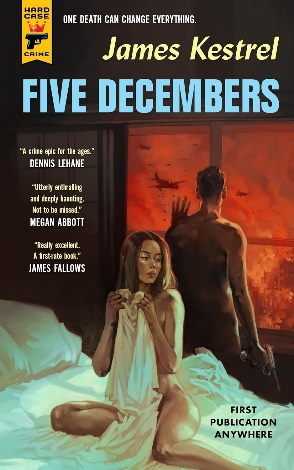 英文书名：FIVE DECEMBERS作    者：Jonathan Moore出 版 社：Hard Case Crime代理公司：Martell/ANA/Jessica页    数：432页出版时间：2021年10月代理地区：中国大陆、台湾审读资料：电子稿类    型：惊悚悬疑版权已授：意大利、德国、法国、西班牙、保加利亚、日本、塞尔维亚、罗马尼亚、匈牙利、俄罗斯、阿拉伯Winner of the Deutscher Krimi-Preis for 2023Winner of the Edgar Award 2022 for Best NovelWinner of the Barry Award 2022 for Best ThrillerSelected by New York Times – Best Thrillers and Mysteries of 2021Selected by Publishers Weekly – Best Books of 2021Selected by Booklist – Best Books of 2021内容简介：本书是一位著名作家的最新精装版图书，它讲述了一个扣人心弦的惊悚故事和一个让人心碎的爱情故事，同时展开了一幅震撼人心的战争画卷，与《所有我们看不见的光》一样令人难忘。这部强有力、富有感染力的文学犯罪小说预先获得的赞誉实在非常特殊，它将给作者带来新的读者，也会充分吸引那些在作者出版“旧金山黑色惊悚小说”《毒药艺术家》（The Poison Artist）、《暗室》（The Dark Room）、《夜市》（The Night Market）和《血缘关系》（Blood Relations）期间就不断关注作者的老读者。1941年12月，美国在战争的边缘摇摇欲坠。在夏威夷檀香山，警探乔·麦格雷迪（Joe McGrady）奉命调查一桩将永远改变他一生的可怕凶杀案。他发现的谋杀线索，将带领他穿越太平洋，离他的家乡和心爱的女人远去；与此同时，尽管美国人还不知道，但一支日本舰队已经向珍珠港驶去。这部非同寻常的小说不仅仅是一部扣人心弦的侦探小说，也是一个关于在重重困难中求生存的故事，一个残酷无情的故事，一个爱情与失落的故事，而这一切又都发生在20世纪最具灾难性的冲突背景下。《五个十二月》横跨整个二战，是一部美丽、精彩、震撼人心的小说，它将永远留在你的记忆里。作者简介：乔纳森·摩尔（Jonathan Moore）和妻子与儿子生活在夏威夷，他共著有五部作品，曾入围埃德加·爱伦·坡奖（Edgar Allan Poe Awards）、布莱姆·斯托克奖（Bram Stoker Awards）以及哈米特奖（Hammett Prize）。摩尔曾是一位英语老师、酒吧老板、木筏导游、德克萨斯青年管教所野营顾问、华盛顿刑事辩护律师调查员，之后在新奥尔良大学获得法学学位。他的作品赢得了包括斯蒂芬·金（Stephen King）、詹姆斯·帕特森（James Patterson）、丹尼斯·勒翰（Dennis Lehane）、李查德（Lee Child）、梅格·加德纳（Meg Gardiner）、詹姆斯・法罗斯（James Fallows）、皮克·伊耶（Pico Iyer）在内的众多作家的好评。詹姆斯·凯斯特尔（James Kestrel）是摩尔的笔名。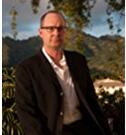 媒体评价：“我最喜欢的犯罪小说是故事背景设置同时包含个人谋杀和战争大规模屠杀的，这很难实现。只有写作手法非常娴熟的作家，才能保持这些罪行的恐怖，尤其是当他们被如此多的其他死亡所包围时。在这本书中，恐怖和悬疑小说家乔纳森·摩尔实现了这一点。当檀香山警探乔·麦格雷迪偶然发现了一具活体解剖的尸体——死者挂在椽子上，他的脚踝被刺穿在铁吊杆的两侧。毫无疑问，他已经死了。他几乎被劈成两半，他的大部分内脏都在泥地上。调查很快变得棘手，越来越趋向政治化——那是在珍珠港炸弹投下之前发生的事情，而这永久性地改变了麦格雷迪的生活轨迹。战争、监禁、酷刑、浪漫、外国语言和文化都以真挚的感情在书中得到探索。这部小说有一种近乎歌剧般的对称性，红隼也变成了一个美丽的短语。一句突出的台词这样描述麦格雷迪——他所面对的种种矛盾构成了这样一个生动的人物形象，可这些矛盾却又将他撕成碎片。”----《纽约时报》（New York Times）“以太平洋战争为背景的悬疑/恐怖/黑色小说。这是一个精彩绝伦的故事……《五个十二月》让我大开眼界。”----斯蒂芬·金（Stephen King）“抒情、暴力、智慧、刺激：这是一本令人难忘的书。”----《华尔街日报》（Wall Street Journal）感谢您的阅读！请将反馈信息发至：版权负责人Email：Rights@nurnberg.com.cn安德鲁·纳伯格联合国际有限公司北京代表处北京市海淀区中关村大街甲59号中国人民大学文化大厦1705室, 邮编：100872电话：010-82504106, 传真：010-82504200公司网址：http://www.nurnberg.com.cn书目下载：http://www.nurnberg.com.cn/booklist_zh/list.aspx书讯浏览：http://www.nurnberg.com.cn/book/book.aspx视频推荐：http://www.nurnberg.com.cn/video/video.aspx豆瓣小站：http://site.douban.com/110577/新浪微博：安德鲁纳伯格公司的微博_微博 (weibo.com)微信订阅号：ANABJ2002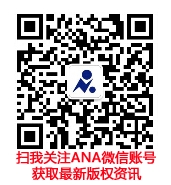 